INFORMATION OF PARTICIPANT*Size Chart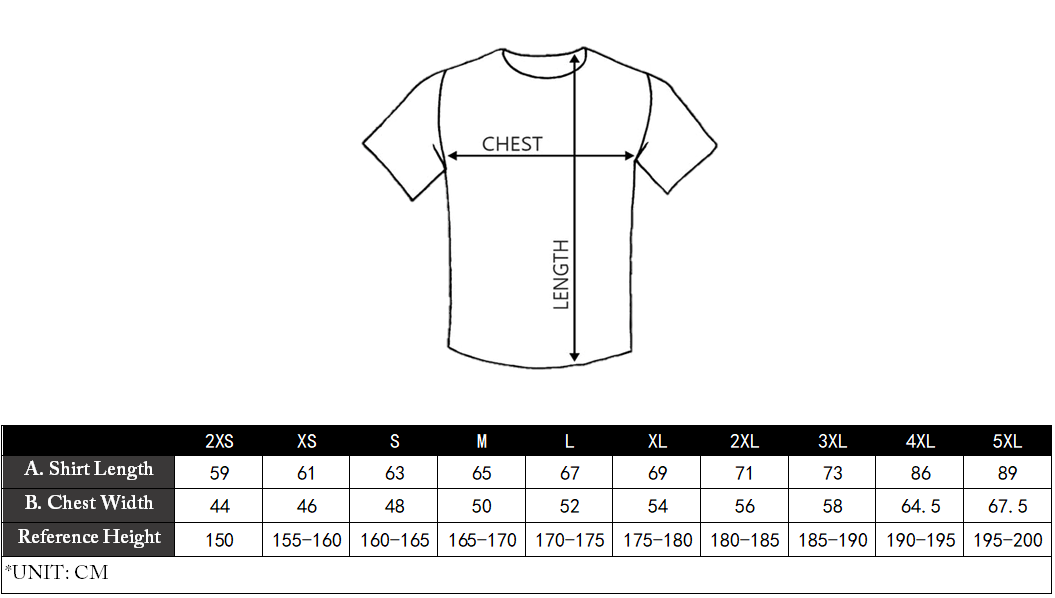 Last Name:Mr. / Ms. First Name:Date of Birth:(dd/mm/yyyy)National Federation:*Size of T-Shirt:2XS   XS   S   M   L   XL  2XL  3XL  4XL  5XLRoom Reservation:Single   Twin (share room with *Mr. /Ms. ______________________________________)Arrival Details:Date:Time:Flight No.:Departure Details:Date:Time:Flight No.: